Modèle de soumission de contenu pour un kiosqueCe modèle a été conçu pour rassembler le contenu relatif à la salle d'accueil de votre kiosque, tel que décrit dans les Lignes directrices sur la conception et le contenu du vExpo.Instructions Remplissez les champs ci-dessous avec les liens définitifs et le texte à utiliser dans le kiosque virtuel. Il se peut que vous souhaitez ou ayez besoin que votre kiosque reflète l'aspect et la convivialité de l'image de marque visuelle de votre ministère ou de votre programme. Le cas échéant, veillez nous en informer et nous envoyer les fichiers sources en format vectoriel (.ai, .eps, .svg, etc.), avec le modèle de soumission de contenu (facultatif).Fournissez le contenu et le matériel dès qu'ils sont disponibles, et au plus tard à la date limite convenu. Le contenu envoyé après la date limite peut entraîner notre incapacité d’inclure votre kiosque dans un évènement et/ou à respecter la livraison du produit. Une fois rempli, envoyez ce modèle et les pièces jointes à guy.boulet@canada.ca Information au sujet du kiosqueReference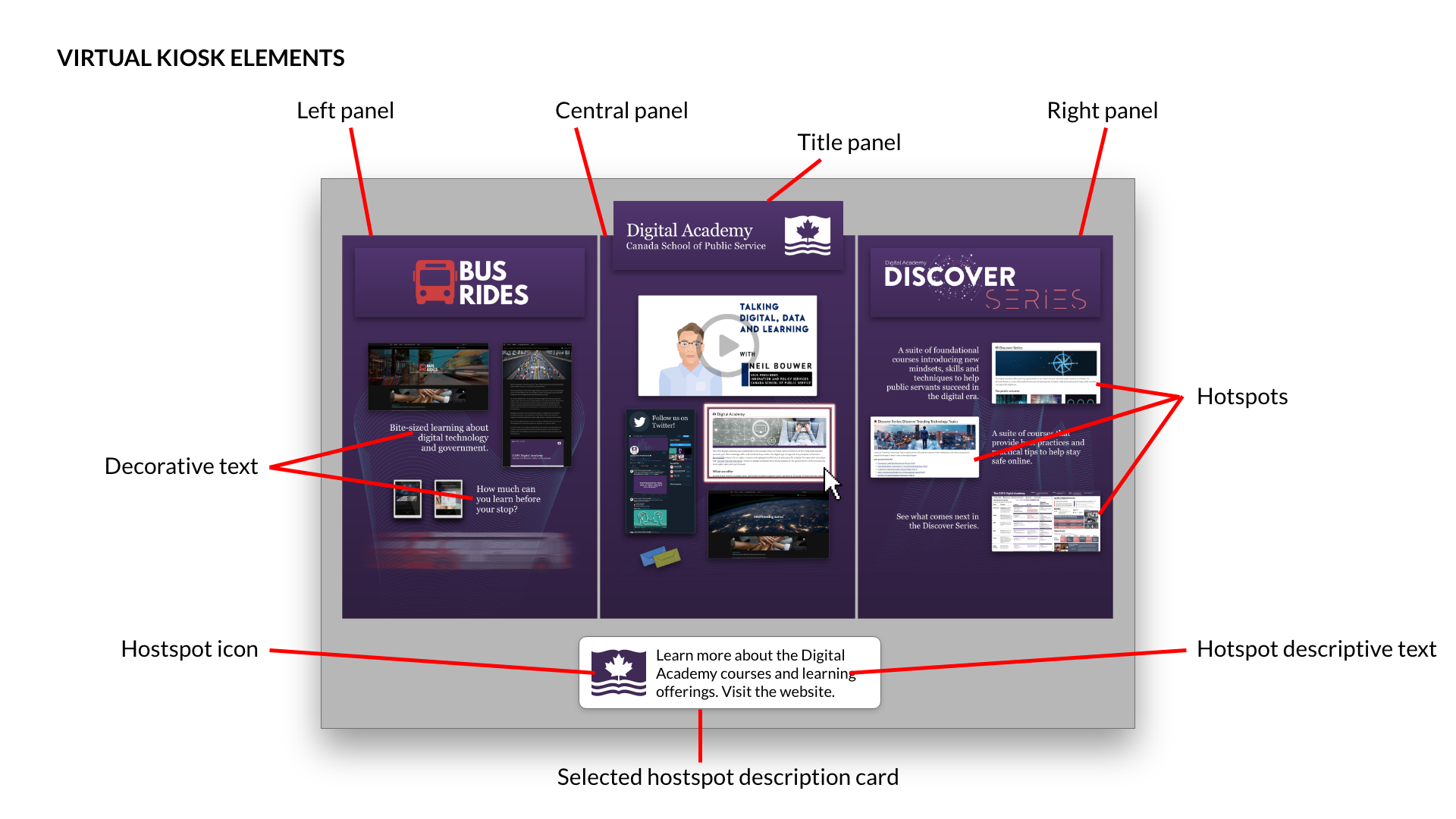 Titre anglais : Titre français : ObligatoireObligatoireObligatoireObligatoireObligatoireObligatoireObligatoireOptionnelOptionnelOptionnelOptionnelPoint d’accès / objets du kiosqueURL – Lien au contenuURL – Lien au contenuURL – Lien au contenuEst-ce que ce contenu est accessible? (O/N)Text descriptive qui doit apparaitre dans la fiche du point d’accès 
(limite de 100 charactères)Text descriptive qui doit apparaitre dans la fiche du point d’accès 
(limite de 100 charactères)Commentaires additionnelsÉlément textuel décoratif qui doit apparaitre près des point d’accès(limite de 100 charactères)Élément textuel décoratif qui doit apparaitre près des point d’accès(limite de 100 charactères)Icône qui doit apparaitre près du point d’accès (insérer l’image)Icône qui doit apparaitre près du point d’accès (nom du fichier)Point d’accès / objets du kiosqueAnglaisFrançaisFrançaisEst-ce que ce contenu est accessible? (O/N)AnglaisFrançaisCommentaires additionnelsAnglaisFrançaisIcône qui doit apparaitre près du point d’accès (insérer l’image)Icône qui doit apparaitre près du point d’accès (nom du fichier)ex: trajetsenbus.cahttps://busrides-trajetsenbus.ca/https://busrides-trajetsenbus.ca/https://busrides-trajetsenbus.ca/fr/OuiLearn about Busrides and how you could be a guest writer.Découvrez Trajets en bus et comment vous pourriez être un collaborateur invité.ex: placer sur le panneau de gauche.Bite-sized learning about digital technology and government.Micro Apprentissage sur la technologie et le gouvernement numérique.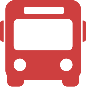 busrides logo only.pngÉlément textuel décoratif qui doit apparaitre près des point d’accès (optionel)Élément textuel décoratif qui doit apparaitre près des point d’accès (optionel)Icône qui doit apparaitre près du point d’accès (image)Icône qui doit apparaitre près du point d’accès (nom du fichier)AnglaisFrançaisIcône qui doit apparaitre près du point d’accès (image)Icône qui doit apparaitre près du point d’accès (nom du fichier)Bite-sized learning about digital technology and government.Micro Apprentissage sur la technologie et le gouvernement numérique.busrides logo only.png